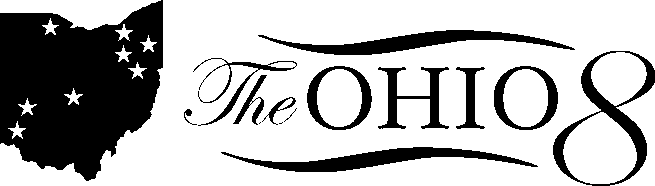 March 21, 2014Sheraton at Capitol Square75 E. State St, Columbus, OH 43215Co-chairs: Lori Ward and Kevin DaltonAGENDAFriday, March 21 --- Legislative Room8:00am 		Breakfast 8:30am		ODE Meeting Re: 3rd Grade Reading Guarantee (Doug Carpenter)10:30am	Debriefing following ODE Meeting11:00am	Open Discussion: Relevant Topics and/or District-level Concerns 		Next Quarterly Meeting: June 12 – 13 Dates for the next 2 Quarterly Meetings: Sept 25 – 26 and Dec 11 – 1212:30pm	Lunch 1:00pm		Adjourn